Tarih	“İsteğe Bağlı Staj Programından” yararlanmak istiyorum. Aşağıda verdiğim bilgilerin doğruluğunu ve İsteğe Bağlı Staj Programının gerekliliklerini yerine getireceğimi taahhüt ediyorum.		Adı Soyadı		        :BAŞVURU YAPILAN FİRMA ADI  :BAŞVURU YAPILAN BİRİM/DEPARTMAN: .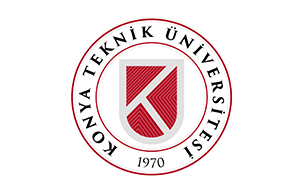 KONYA TEKNİK ÜNİVERSİTESİİSTEĞE BAĞLI STAJ PROGRAMI ÖĞRENCİ BAŞVURU FORMU(EK-1B)Konya Teknik Üniversitesi, Mühendislik ve Doğa Bilimleri Fakültesi Ardıçlı Mah. Rauf Orbay Cad. 42250, Selçuklu/KONYATel          : 0(332) 205 15 00Fax         : 0(332) 241 06 35Web       : www.ktun.edu.tr